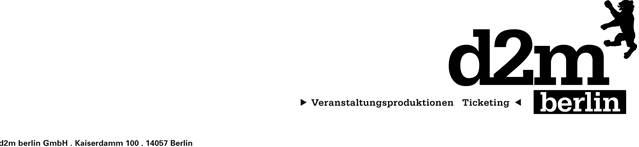 MARGIE KINSKY & BILL MOCKRIDGE “Hurra, wir lieben noch!“ 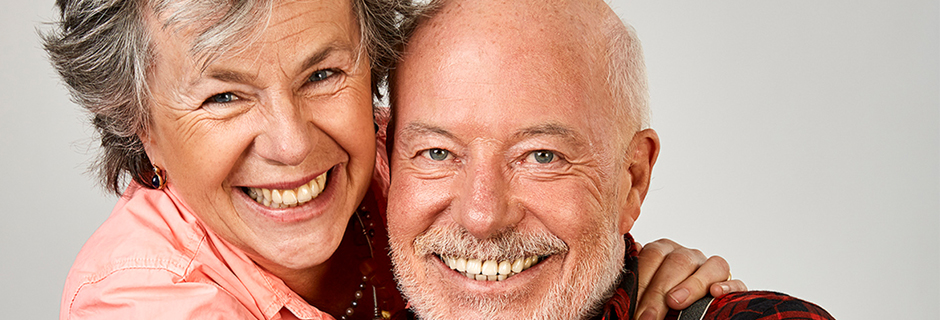 Diese beiden passen zusammen wie Pott und Deckel, oder - wie Margie sagen würde – Arsch auf Eimer! Margie Kinsky, die „Puddingqueen“, und Bill Mockridge, der „Holzfäller“, sind nichtnur erfolgreiche Comedians, Schauspieler und Buchautoren, sondern auch seit 33 Jahren einglückliches Paar mit sechs properen Söhnen. Die sind mittlerweile flügge und aus dem Haus.Und was nun? Margie und Bill entdecken – nicht ganz freiwillig nach Jahrzehnten mit einerturbulenten Familie - ihr neues gemeinsames Leben jenseits von Haushaltsroutine und Lindenstraße,aber diesseits von Kreuzworträtsel und Seniorenteller.Doch auch bei zwei Gute-Laune-Botschaftern wie Margie und Bill geht das nicht immer ohne Reibungen ab und so ist einiger Zündstoff vorprogrammiert. Denn es ist gar nicht so einfach, zwei so unterschiedliche Charaktere unter einen Hut zu bringen:Margie, die temperamentvolle Römerin mit dem frechen Mundwerk und der bedächtige, in sichruhende Bill mit dem Schalk im Nacken. Das gab Zündstoff genug in über 30 Jahren, aber ihreunkaputtbare Liebe und eine dicke Prise Humor haben ihnen geholfen, sich immer wieder zusammen zu raufen. Es scheint unmöglich, aber es geht! Wie, das zeigen die beiden in ihrem urkomischen, schonungslosen und kurzweiligen Kabarettabend„Hurra, wir lieben noch!“.Bill über Margie: „Mein letzter Wille: Streut meine Asche über die Kasse von TK Maxx. Dann weiß ich,dass Margie mich mindestens einmal am Tag besucht!“Margie über Bill: „Ich bin Römerin, ich reg’ mich gerne auf. Da bringt mich der Holzfäller mit seinerstoischen Ruhe manchmal ganz schön auf die Palme!“Kontakt Berlin, Brandenburg, Mecklenburg-Vorpommern, westdeutsche Städte: Thomas Kirch  / tk@d2mberlin.de  / 030 – 755 492 551 Kontakt Sachsen, Sachsen-Anhalt, Thüringen: Katja Stondzik  / ks@d2mberlin.de  / 0341 - 44 25 84 25